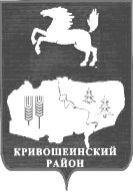 АДМИНИСТРАЦИЯ КРИВОШЕИНСКОГО РАЙОНАПОСТАНОВЛЕНИЕ  14.04.2020         	                                            						 № 211с. КривошеиноТомской областиО внесении изменений в постановление Администрации Кривошеинского района от 26.05.2014 № 312 «Об утверждении Перечня малокомплектных общеобразовательных учреждений Кривошеинского района» В соответствии с пунктом 3 статьи 23 Закона Томской области 12.08.2013 № 149-ОЗ «Об образовании в Томской области»ПОСТАНОВЛЯЮ:Внести в постановление Администрации Кривошеинского района от 26.05.2014    № 312 «Об утверждении Перечня малокомплектных общеобразовательных учреждений Кривошеинского района» (далее - постановление) следующие изменения:Пункт 3 приложения к постановлению исключить.Настоящее постановление опубликовать в Сборнике нормативных актов Администрации Кривошеинского района и разместить в сети «Интернет» на официальном сайте муниципального образования Кривошеинский район.Настоящее постановление вступает в силу с даты его подписания и распространяется на отношения, возникшие с 01 января 2020 года.Контроль за исполнением настоящего постановления возложить на Первого заместителя Главы Кривошеинского района.Глава Кривошеинского района(Глава Администрации)                                                 		         	         С.А. ТайлашевМ.Ф. Кустова21974Направлено: ОУ-1,  Управление образования, Управление финансов, Прокуратура, Сборник